Rationale: A high-quality physical education curriculum inspires all pupils to succeed and excel in competitive sport and other physically-demanding activities. It should provide opportunities for pupils to become physically confident in a way which supports their health and fitness. Opportunities to compete in sport and other activities build character and help to embed values such as fairness and respect.Due to COVID lockdown – changes have been made to the curriculum offer for Physical Education at Caythorpe Primary School. We have carefully designed a Recovery PE curriculum which will focus on supporting children who have been impacted on by COVID-19 restrictions. We aim to address learning gaps, inactivity and the adoption of leading healthy and active lifestyles. As part of this reflective process, our PE, school sport and physical activity (PESSPA) action plan includes targets and aims to increase participation and engagement. A key aspect has been the re-introduction of swimming sessions and consideration made to pupils who have missed early swimming sessions when National Lockdown enforced schools to close. Therefore, KS2 have priority currently to ensure they have the best chance possible to be able to swim at least 25m confidently, in a range of swimming stokes by the time they reach the end of Key Stage 2. We wanted to ensure the pupils had the FUNdametals of movement embedded before engaging in small sided games – so these skills are explicitly taught before children are expected to put them into practise. We shall continue to use the School Sports Premium to enable us to use the Carres Outreach Services (CGS) to give opportunities for active breaktime, active ambassadors and intra and inter-school opportunities both competitive and trying new sports/activities.Aims and IntentWe aim to give children the tools and understanding required to make a positive impact in their own physical health and well-being. We will provide all children with high quality PE opportunities whilst encouraging the children to achieve their potential as well as developing physically active and healthy habits for life.The national curriculum for physical education aims to ensure that all pupils:  develop competence to excel in a broad range of physical activities  are physically active for sustained periods of time  engage in competitive sports and activities  lead healthy, active lives. ImplementationLeader’s LogsLearning logs are sets of sports leadership skills for each phase (Early Years, Key Stage 1, Lower Key Stage 2 and Upper Key Stage 2).  Each class displays the relevant learning log for their year group(s). Children are noted as to when specific qualities of sports leadership have been demonstrated during a lesson. It is the aim that all sports leadership qualities are attained by every child within each phase. When these skills have been reached, children receive their Sports Leadership award.Impact- Termly Intra-school competitionsAfter each unit of work, each class takes part in a competition based on the aspect of PE covered. Children represent their team as well as considering the key aspects of sport including promoting the values of sport teamwork, respect, determination, honesty, and passion. Teachers report on the results via the “School Sports” display board. We record these assessment opportunities using the Caythorpe Primary School PE assessment proforma for each year group.ExamplesYear 3, invasion games unit:End of term 1 – Hockey tournament (resources available from School Games website)End of term 2 – Football 5-a-sideRed team v Blue team in semi-final 1, officiated by Yellow and GreensYellow team V Green team in semi-final 2, officiated by Red and BluesFinal match – officiated by losing semi-finalists. Winners could appear on school website. Example roles for volunteers (teams not playing in fixture):Referee / UmpireTouch judge / LinespersonPhotographerReporter (written or recorded as a commentator)Attainment targetsBy the end of each key stage, pupils are expected to know, apply and understand the matters, skills and processes specified in the relevant programme of study.Attainment targetsBy the end of each key stage, pupils are expected to know, apply and understand the matters, skills and processes specified in the relevant programme of study.Key stage 1Pupils should develop fundamental movement skills, become increasingly competent and confident and access a broad range of opportunities to extend their agility, balance and coordination, individually and with others. They should be able to engage in competitive (both against self and against others) and co-operative physical activities, in a range of increasingly challenging situations.Key stage 2 Pupils should continue to apply and develop a broader range of skills, learning how to use them in different ways and to link them to make actions and sequences of movement. They should enjoy communicating, collaborating and competing with each other. They should develop an understanding of how to improve in different physical activities and sports and learn how to evaluate and recognise their own success.Pupils should be taught to:  master basic movements including running, jumping, throwing and catching, as well as developing balance, agility and co-ordination, and begin to apply these in a range of activities participate in team games, developing simple tactics for attacking and defending perform dances using simple movement patterns.Pupils should be taught to:  use running, jumping, throwing and catching in isolation and in combination  play competitive games, modified where appropriate [for example, badminton, basketball, cricket, football, hockey, netball, rounders and tennis], and apply basic principles suitable for attacking and defending  develop flexibility, strength, technique, control and balance [for example, through athletics and gymnastics]  perform dances using a range of movement patterns  take part in outdoor and adventurous activity challenges both individually and within a team  compare their performances with previous ones and demonstrate improvement to achieve their personal best.Swimming - Swimming will follow the ASA model and is taught by teachers at the pool. swim competently, confidently and proficiently over a distance of at least 25 metresuse a range of strokes effectively [for example, front crawl, backstroke and breaststroke].perform safe self-rescue in different water-based situationsSwimming - Swimming will follow the ASA model and is taught by teachers at the pool. swim competently, confidently and proficiently over a distance of at least 25 metresuse a range of strokes effectively [for example, front crawl, backstroke and breaststroke].perform safe self-rescue in different water-based situationsAutumn 1Autumn 2Spring 1Spring 2Summer 1Summer 2EYFSMe and MyselfMovement and DevelopmentThrowing and CatchingBall Skills – sending and receivingFun and Games/AthleticsWorking with othersKS1Cycle ARunning and JumpingFundamental FitnessThrowing and CatchingFundamental FitnessSending and Receiving using the body (rugby)Sending and receiving using equipment (tennis)Sending and receiving using equipment(golf)Games of up to 5V5 using the skills (Handball)KS1Cycle AGymnasticsDanceGymnasticsDanceAthleticsOAAKS1Cycle BRunning and JumpingFundamental FitnessThrowing and CatchingFundamental FitnessSending and Receiving using the body (football)Sending and Receiving using the body (netball)Sending and receiving using equipment (hockey)CricketKS1Cycle BGymnasticsDanceGymnasticsDanceGymnasticsDanceLKS2Cycle AInvasion Games - FootballInvasion Games - RugbyNet/Wall - TennisStriking and Fielding - CricketAthleticsOAALKS2Cycle AGymnasticsDanceSwimmingSwimmingGymDanceLKS2Cycle BInvasion Games - HockeyInvasion Games - netballVolley BallStriking and Fielding - RoundersAthleticsGolf – Target gamesLKS2Cycle BGymnasticsDanceSwimmingSwimmingGymDanceUKS2Cycle AInvasion Games - FootballInvasion Games - basketballNet/Wall - TennisStriking and Fielding - CricketAthleticsOAAUKS2Cycle ASwimmingSwimmingGymnasticsDanceDodge Ball – Target GamesHandballUKS2Cycle BInvasion Games - HockeyInvasion Games - netballNat/Wall - BadmintonStriking and Fielding - RoundersAthleticsVolley ballUKS2Cycle BSwimmingSwimmingGymnasticsDanceGymDancePE Coverage -  Key Stage 1Autumn Cycle ASpring Cycle ASummer Cycle AAutumn Cycle BSpring Cycle BSummer Cycle B master basic movements including running, jumping, throwing and catching, as well as developing balance, agility and co-ordination, and begin to apply these in a range of activities 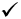  participate in team games, developing simple tactics for attacking and defending  perform dances using simple movement patterns.Key Stage 2Year ¾ Autumn Cycle AYear ¾ Spring Cycle AYear ¾ Summer Cycle AYear ¾ Autumn Cycle BYear ¾ Spring Cycle BYear ¾ Summer Cycle BYear 5/6 Autumn Cycle AYear 5/6 Spring Cycle AYear 5/6 Summer Cycle AYear 5/6 Autumn Cycle BYear 5/6  Spring Cycle BYear 5/6  Summer Cycle B use running, jumping, throwing and catching in isolation and in combination  play competitive games, modified where appropriate [for example, badminton, basketball, cricket, football, hockey, netball, rounders and tennis], and apply basic principles suitable for attacking and defending  develop flexibility, strength, technique, control and balance [for example, through athletics and gymnastics]  perform dances using a range of movement patterns  take part in outdoor and adventurous activity challenges both individually and within a team  compare their performances with previous ones and demonstrate improvement to achieve their personal best.swim competently, confidently and proficiently over a distance of at least 25 metresuse a range of strokes effectively [for example, front crawl, backstroke and breaststroke].perform safe self-rescue in different water-based situations